2019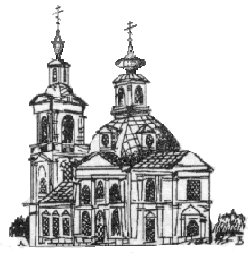 РАСПИСАНИЕ БОГОСЛУЖЕНИЙ ХРАМАКАЗАНСКОЙ ИКОНЫ БОЖИЕЙ МАТЕРИв ПУЧКОВООктябрьБлгв. кн. Игоря Черниговского и Киевского.Блгвв. кнн. Феодора Смоленского и чад его Давида и Константина 2 ср. –   7.30 – Утреня (славословие). Литургия                    авт.: 40 км - 7.10, м-н «В» - 7.20Блгв. кн. Олега Брянского. Блгв. кн. Михаила Черниговского и болярина его Феодора 3 чт. –   7.30 – Утреня (славословие) Литургия                      авт.: 40 км - 7.10, м-н «В» - 7.20Отдание Крестовоздвижения. Свт. Димитрия Ростовского 3 чт. – 18.00 – Вечерня. Утреня (полиелей)                        авт.: 40 км - 17.35, м-н «В» - 17.45 4 пт. –    9.00 – Литургия                                                        авт.: 40 км - 8.15; м-н «В» - 8.25Неделя 16-я по ПятидесятницеЗачатие Крестителя Господня Иоанна. Свт. Иннокентия Московского 5 сб. – 17.00 – Всенощное бдение                                       авт.: 40 км - 16.35, м-н «В» - 16.45 6 вс.  –    7.30 – Школьный храм – Литургия                         авт.:  - 6.45; м-н «В» - 6.55          –   9.30 – Литургия                                      авт.:  - 8.15, 8.45; м-н «В» - 8.25, 8. 55Прп. Сергия Радонежского 7 пн. – 18.00 – Всенощное бдение                                   авт.: 40 км - 17.35, м-н «В» - 17.45 8 вт. –   9.00 – Литургия                                                      авт.: 40 км - 8.15; м-н «В» - 8.25Ап. и Ев. Иоанна Богослова. Свт. Тихона, патр. Московского. Прав. Гедеона 8 вт. – 18.00 – Всенощное бдение                                    авт.: 40 км - 17.35, м-н «В» - 17.45 9 ср. –   9.00 – Литургия                                                      авт.: 40 км - 8.15; м-н «В» - 8.25Прп. Савватия Соловецкого. Сщмч. Петра Крутицкого 9 ср. – 18.00 – Вечерня. Утреня (полиелей)                       авт.: 40 км - 17.35, м-н «В» - 17.4510 чт. –  9.00 – Литургия                                                       авт.: 40 км - 8.15; м-н «В» - 8.25Прпп. Кирилла и Марии Радонежских. Собор преп. отцов Киево-Печерских.Прп. Харитона Исповедника. Прмц. вел. кн. Елисаветы11 пт. –   7.30 – Утреня (славословие). Литургия                авт.: 40 км - 7.10, м-н «В» - 7.20Неделя 17-я по ПятидесятницеСщмч. Григория, просветителя Армении. Свт. Михаила, первого митр. Киевского12 сб. –  17.00 – Всенощное бдение                                   авт.: 40 км - 16.35, м-н «В» - 16.4513 вс. –   7.30 – Школьный храм – Литургия                      авт.: 40 км - 6.45, м-н «В» - 6.55           –   9.30 – Литургия                                               авт.: 40 км - 8.15, 8.45; м-н «В» - 8.25, 8.55Покров Пресвятой Богородицы. Прп. Романа Сладкопевца13 вс. – 17.00 – Всенощное бдение (лития)                      авт.: 40 км - 16.35, м-н «В» - 16.4514 пн. –  8.00 – Школьный храм – Литургия                      авт.: 40 км - 7.40, м-н «В» - 7.50           –  9.30 – Литургия                                                авт.: 40 км - 8.15, 8.45; м-н «В» - 8.25, 8.55Сщмч. Киприана и мц. Иустины. Прав. воина Феодора Ушакова. Блж. Андрея Константинопольского. Блгв. кн. Анны Кашинской15 вт. –  7.30 – Утреня (славословие). Литургия                 авт.: 40 км - 7.10, м-н «В» - 7.20Собор святителей Московских17 чт. – 18.00 – Вечерня. Утреня (полиелей)                      авт.: 40 км - 17.35, м-н «В» - 17.4518 пт. –   9.00 – Литургия                                                       авт.: 40 км - 8.15, м-н «В» - 8.25Апостола Фомы19 сб. –   7.30 – Утреня (славословие).  Литургия                 авт.: 40 км - 7.10, м-н «В» - 7.20Неделя 18-я по Пятидесятнице.Мчч. Сергия и Вакха. Прп. Мартиниана Белоезерского. Мц. Пелагии Тарсийской19 сб. – 17.00 – Всенощное бдение                                      авт.: 40 км - 16.35, м-н «В» - 16.4520 вс. –   7.30 – Школьный храм – Литургия                       авт.:  - 6.45; м-н «В» - 6.55           –   9.30 – Литургия                                     авт.:  - 8.15, 8.45; м-н «В» - 8.25, 8.55Ап. Иакова Алфеева. Правв. Авраама и Лота. Корсунской иконы Божией Матери21 пн. – 18.00 – Вечерня. Утреня (полиелей)                     авт.: 40 км - 17.35, м-н «В» - 17.4522 вт. –   9.00 – Литургия                                                       авт.: 40 км - 8.15, м-н «В» - 8.25Прп. Амвросия Оптинского 22 вт. – 18.00 – Всенощное бдение                                авт.: 40 км - 17.35, м-н «В» - 17.4523 ср. –   9.00 – Часовня в пос. «Творчество» – Литургия Иверской иконы Божией Матери25 пт. – 18.00 – Вечерня. Утреня (полиелей)                      авт.: 40 км - 17.35, м-н «В» - 17.4526 сб. –   9.00 – Литургия                                                     авт.: 40 км - 8.15, м-н «В» - 8.25Неделя 19-я по Пятидесятнице.  Свв. отцов VII Вселенского Собора26 сб. – 17.00 – Всенощное бдение                                   авт.: 40 км - 16.35, м-н «В» - 16.4527 вс. –   7.30 – Школьный храм – Литургия                             авт.:  - 6.45; м-н «В» - 6.55           –   9.30 – Литургия                                     авт.:  - 8.15, 8.45; м-н «В» - 8.25, 8.55Свт. Афанасия Ковровского, исп.  Иконы Божией Матери «Спорительница хлебов»27 вс. – 17.00 – Вечерня. Утреня (полиелей)                      авт.: 40 км - 16.35, м-н «В» - 16.4528 пн. –   9.00 – Литургия                                                     авт.: 40 км - 8.15, м-н «В» - 8.25Мч. Лонгина сотника, иже при Кресте Господни29 вт. –  7.30 – Утреня. Литургия                                      авт.: 40 км - 7.10, м-н «В» - 7.20Апостола и евангелиста Луки. Прп. Иосифа Волоцкого. Вмц. Златы (Хрисы)30 ср. – 18.00 – Вечерня. Утреня (полиелей)                      авт.: 40 км - 17.35, м-н «В» - 17.4531 чт. –   9.00 – Литургия                                                      авт.: 40 км - 8.15, м-н «В» - 8.25Исповедь – в конце вечерних служб; в будни и субботы перед литургией – в 8.30;в воскресенье перед ранней литургией – в 7.00, перед поздней – в 8.30.Таинство Крещения – по субботам – в 12.00 час.и воскресеньям – в 13.00Беседа с родителями и крестными – по субботам – в 15.00 час.Маршрут автобуса:  от ул. Центральной, д. 6 — по остановкам улиц  Центральной,  Солнечной, Октябрьского просп. — «Пятерочка» — котельная у школы №2  —  храм.После служб (включая молебен и панихиду) автобус идет по обратному маршруту 